KenyaKenyaKenyaApril 2030April 2030April 2030April 2030MondayTuesdayWednesdayThursdayFridaySaturdaySunday1234567891011121314Feast of the Sacrifice (Eid al-Adha)15161718192021Good FridayEaster Sunday22232425262728Easter Monday2930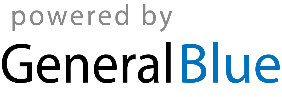 